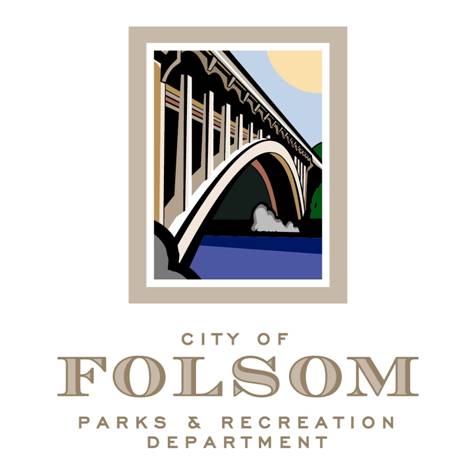 Parks and Recreation Commission – Underutilized City-Owned Properties Ad-Hoc Subcommittee(First Meeting) Date:		Tuesday, September 13, 2022 Time:		4:00 p.m.Location: 	P&R Conference Room Agenda:Zittel Family Amphitheater Review Current UsageReview Current Policy for RentalsDiscuss ideas/optionsDan Russell Rodeo ArenaReview Current UsageReview Current Policy for RentalsReview Other Existing arrangements for parking lot and field useDiscuss ideas/optionsAttendees:Will Kempton, ChairBrian Wallace, CommissionerMarina Leight, CommissionerLorraine Poggione, Director Daniele Taylor, Senior Management Analyst Tom Hellmann, Recreation & Community Services ManagerTim O’Shea, Facilities Manager Derik Perez, Recreation SupervisorTed O’Campo, Senior Recreation Coordinatorc: Dave Nazworth, Parks & Recreation Commission Chairperson